Protocole de Madrid concernant l’enregistrement international des marquesRépublique arabe syrienne : Réouverture de l’OfficeLa Direction de la protection de la propriété industrielle et commerciale (DCIP) du Ministère du commerce intérieur et de la protection des consommateurs de la République arabe syrienne a informé le Bureau international de l’Organisation Mondiale de la Propriété Intellectuelle (OMPI) qu’elle est rouverte au public depuis le 1er juin 2020. Pour de plus amples informations, les utilisateurs du système de Madrid peuvent consulter le site Web de la DCIP à l’adresse suivante : http://www.dcip.gov.sy/, ou contacter la DCIP par courrier électronique à l’adresse suivante : intreg@dcip.gov.sy.  Le 8 juin 2020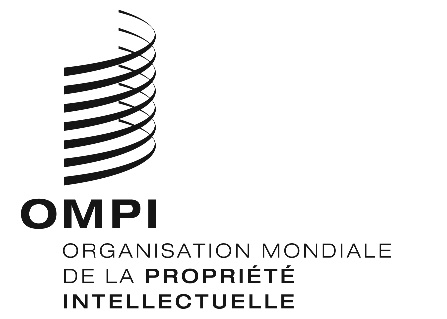 Avis n° 44/2020 Avis n° 44/2020 Avis n° 44/2020 